«День матери» (Подготовительная группа)Женщина–мать представляет собой первооснову, фундамент рода человеческого.Мудрец нашего века Расул Гамзатов сказал: «Нам бы не только любить, но и молиться за матерей следует, и не потому, что они молятся за нас, а по внутренней потребности». Мать – начало всех начал, неиссякаемый источник добра, все понимания и всепрощения. Мать – опора земли. Жизнелюбием матери, её милосердием и бескорыстием крепнет и умножается семья. Тема проекта: «Мама – главное слово!»Тип проекта: творчески - познавательный краткосрочный, групповой.Актуальность проекта: Особую актуальность и непродуманную, естественную остроту вопрос этот обретает именно теперь, когда мы всерьёз и всем миром принялись поднимать престиж духовных ценностей. Женщина–мать представляет собой первооснову, фундамент рода человеческого. Поэтому правдивость всего общества основывается по этой причине на её благочестии и правдивости и безнравственность общества тоже во многом зависит от неё. Первый учитель и воспитатель человека – это мать. Поэтому первоочередная задача педагога  доступными для детей средствами донести до детей высоко понимания важности роли матери в жизни всего человечества.Цель проекта: Формировать у детей целостное представление образа матери, подарившей нам жизнь, отдающей нам свою любовь, ласку и играющей большую роль в жизни каждого человека. Углублять знание детей о культуре и традициях семейных отношений.Задачи проекта:1.Расширить знания детей об истории праздника - «День Матери»;2.Углубить знания детей о роли матери в жизни каждого человека;3.Развивать  творческие навыки в изготовлении подарков для мам и приготовлении праздничного концерта.4.Воспитывать уважительное, трепетное отношение к самому дорогому человеку на свете – мамеСроки реализации проекта:  с 20.11.2014 по28.11.2014Участники: Дети, родители, воспитатели Этапы:Подготовительный –с 20.11 по 22.11Основной – с 24.11 по 28.11Заключительный – с 27.11 по 28.11Ожидаемые конечные результаты:1.Расширять представления детей о роли мамы в семье.2.Воспитывать умение проявлять заботу и уважения ко всем членам семьи.3.Развивать умение организовать сюжетно-ролевые игры на основе имеющихся  знаний о семье.4.Обогащение и активизация словарного запаса детей.5.Совместная деятельность детей, педагогов, родителей поможет сблизиться в достижении общей цели воспитания гармонически развитых детей.6.Пополнить игровой  уголок атрибутами для сюжетно-ролевых игрМеханизм реализации проекта.Первый этап – подготовительный:- Определение темы, целей, задач, содержание проекта, прогнозирование результата.- Выявление возможностей, средств, необходимых для реализации проекта: подбор литературы по теме, подбор фотоматериала, иллюстраций по теме: определение содержания деятельности всех участников проекта.Второй этап – основной:- Чтение стихотворений, рассказов, пословиц и поговорок по теме.- Заучивание стихотворений, песен о маме.- Изготовление подарков для мам.- Проведение бесед по теме: «Моя мама самая лучшая»; «Самая хорошая»; «Мамы всякие нужны…!»- Проведение сюжетно - ролевых игр: «Семья»; «Магазин»; «Салон красоты»Дид./ игры: «Если мамы нет дома» ; «Мамины помощники»; «Добрые слова»- НОД: коммуникация ( разучивание стихотворения А.Фета «Мама!»);           рисование («Ваза с цветами для мамы» и «Портреты мам»);            лепка («Подарки для мам»);            ПИД («Цветы для мамы»); Познание (ФКЦМ) («День матери»)- Создание фотовыставки «Наши мамы»- Подготовка досуга «Все лучшее для мамы» Третий этап – заключительный:- Оформление выставки детских рисунков - Оформление выставки работ мам «Моя мама рукодельница»- Досуг: « Все лучшее для мамы!»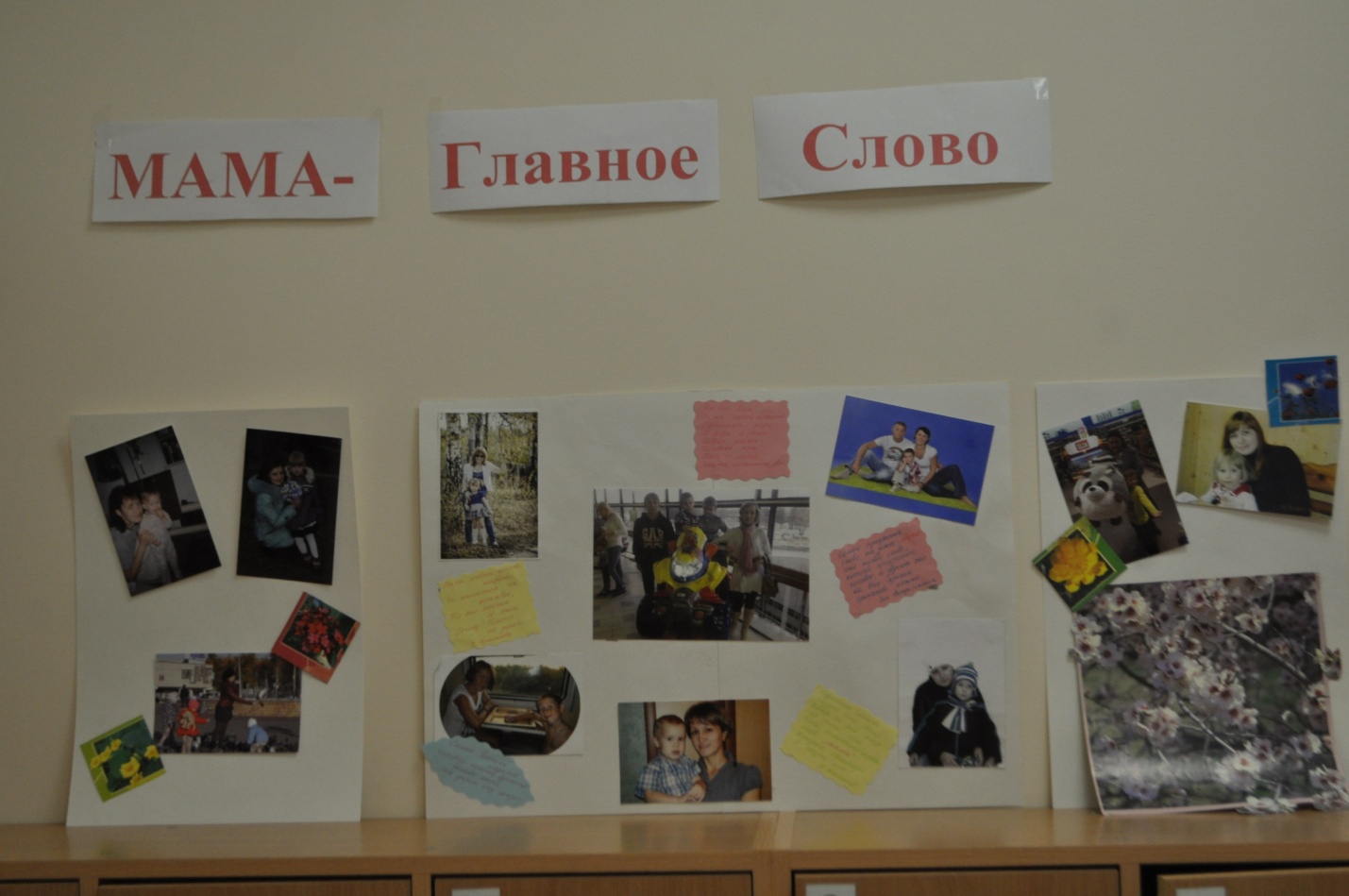 СЦЕНАРИЙ ДОСУГА«Все лучшее для мамы»1ребенок:На свете добрых слов живет немало,Но всех добрее и важней одноИз двух слогов простое слово: «МАМА».И нет слов нужнее, чем оно!2ребенок: Без сна ночей твоих прошло немало,Забот, тревог за нас не перечесть,Земной поклон тебе, родная мамаЗа то, что ты на белом свете есть.3ребенок: За доброту,  за руки золотые, 
За материнский ваш совет, 
от всей души мы вам желаемЗдоровья, счастья, долгих лет!4 ребенок: Кто вас, дети, больше любит,Кто вас нежно так голубитИ заботится о вас,Не смыкая ночью глаз? – Мама5ребенок:Кто на свете всех милееИ теплом своим согреет,Любит больше, чем себя?Это мамочка моя6 ребенок:Книжки вечером читаетИ всегда всё понимает,Даже если я упряма,Знаю, любит меня МАМА.7 ребенок:Никогда не унывает,Что мне надо, точно знает.Если, вдруг, случится драма,Кто поддержит? Моя МАМА.8 ребенокЯ шагаю по дорожке,Но устали мои ножки.Перепрыгнуть через ямуКто поможет? Знаю - МАМА.Ведущая: Дорогие наши мамы! Поздравляем Вас с праздником «Днем матери»! Желаем Вам крепкого здоровья, счастья и любви. И показать Вам наш небольшой концерт, приготовленный вашими детьми.Ребенок: Мамин день! Мамин день!
Платье лучшее надень!
Утром встань пораньше,
В доме прибери,
Что-нибудь хорошее
Маме подари.(Исполнение песни «Мамина улыбка»)1 ребенок: Мама – это значит нежность, Это ласка, доброта2 ребенок:Мама – это безмятежность,Это радость, красота!3 ребенок:Мама – это на ночь сказкаЭто утренний рассвет.4 ребенок:Мама – в трудный час подсказка,Это мудрость и совет!5 ребенок:Мама  - это зелень лета,Это снег, осенний лист6 ребенок:Мама – это лучик светаМама  - это значит Вместе: ЖИЗНЬ!Сценка «Доброе сердце»